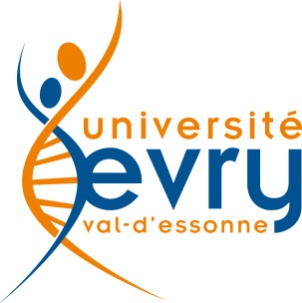 Période de césure – Formulaire  de demande								Année universitaire 2018-2019Demande à déposer par l’étudiant au secrétariat de sa formation d’origine entre le 1er et le 29 juin 2018. Pour une césure  débutant au  semestre 2, demande à déposer  entre  le  15 novembre et le 30 novembre 2018. Formation dans laquelle le cursus souhaite être  suspendu : mention………………………………………………………………………………….……………………………………………………………………………………………….Parcours………………………………………………………………………………………………………………………………………………………………………………….Année d’origine………………………………………………………………………………………………………………………………………………………………………Année de réintégration…………………………………………………………………………………………………………………………………………………………..Projet de césure (séjour à l’étranger hors programme d’échanges, projet pressionnel, stage, suivi d’une autre formation, autre…) : ………………………………………………………………………………………………………………………………………………………………………………………………Joindre obligatoirement une lettre de motivation détaillant les modalités de réalisation de césureDemande de maintien du droit à la bourse :     oui    nonEn cas d’avis défavorable, motif  du refus : ………………………………………………………………………..Délai  de contestation  de  cette décision auprès du Président de l’UEVE  :  2 mois à compter de sa notificationEn cas d’avis favorable, remplir le contrat pédagogique ci-après.Période de césure – Contrat pédagogiqueLe présent contrat est établi entre l’université d’Evry Val d’Essonne bd François Mitterrand 91025 Evry CEDEX représentée  par son Président et  l’étudiant(e)Nom………………………………………………………………………………………………Prénom………………………………………………………………………. Date et lieu de naissance ……………………………………………………………………………………….N° étudiant ……………………………………….Projet de césure (séjour à l’étranger hors programmes d’échanges, projet pressionnel, stage, suivi d’une autre formation, autre…) : …………………………………………………………………………………………………………………………………………………………………………………………..…………………………………………………………………………………………………………………………………………………………………………………………..Durée envisagée : Année      Semestre 1    Semestre 2  Nom  de la formation d’inscription administrative 2017-2018………………………………………………………………………………………….Nom de  la  formation  de réintégration pour l’inscription administrative 2018-19………………………………………………………….Accompagnement pédagogique :     oui    nonSi accompagnement pédagogique,  modalité de suivi : ………………………………………………………………………………………………………………………………………………………………………………………………………………………………………………………………………………………………Si délivrance d’ECTS, nombre d’ECTS et modalité de validation : …………………………………………………………………………………….Maintien droit à la bourse  :     favorable    défavorableEtabli en trois originaux : exemplaires  étudiant, responsable formation d’origine, responsable formation de réintégration.Nom : ………………………………Prénom……………………………..N°étudiant………………………….Nom du responsable de la formation   d’origine : ………………………………………………………………Avis……………………………………………………….Date et signature :Avis du VPCFVU :………………………………………………………………………………………………………………….Date et signature :Nom du responsable de la formation   dans laquelle l’étudiant sera réintégré ………………………………………………………………Avis……………………………………………………….Date et signature :Le Président de l’UEVE, Avis……………………………………………………….………………………………………………………………Date et signature :Nom du responsable de la formation   d’origine : ……………………………………………………………………Avis………………………………………………………………Date et signature :Date et signature de l’étudiant :Nom du responsable de la formation   dans laquelle l’étudiant sera réintégré …………………………………………………………………….Avis………………………………………………………………Date et signature :Le Président de l’UEVE , …………………………………………………………………….Avis………………………………………………………………Date et signature :